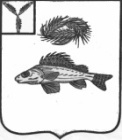 СОВЕТНОВОКРАСНЯНСКОГО МУНИЦИПАЛЬНОГО ОБРАЗОВАНИЯЕРШОВСКОГО РАЙОНА САРАТОВСКОЙ ОБЛАСТИ________________________________________________________________РЕШЕНИЕот   27.02.2018 г.                                                                          №  86-154Об утверждении отчета об исполнении бюджета Новокраснянского муниципального образования за 2017 год.На основании ст. 48 Устава Новокраснянского муниципального образования Ершовского района Саратовской области, Совет решил:1.Утвердить отчет об исполнении бюджета Новокраснянского муниципального образования за 2017 год по доходам 4727,1 тыс.руб.                    ( план 4293,9 тыс.руб), расходы в сумме 3930,8 тыс.руб.( план 4527,0 тыс.руб),  профицит – 1029,4 тыс.руб., согласно приложению № 1,2,3,4,52.Настоящее решение подлежит официальному обнародованию в местах утвержденных решением Совета. Секретарь Совета Новокраснянского муниципального образования                                    А.А.Фоминых.                                                                                     Приложение № 1 к решению СоветаНовокраснянского МО Ершовского   района Саратовской областиот  22.12.2016 года  № 64-114Поступление собственных доходов и межбюджетных трансфертов  из областного бюджета и бюджета Ершовского муниципального района Саратовской области в бюджет      Новокраснянского муниципального образования Ершовского района Саратовской области на 2017 год.                                                                Приложение № 2 к решению					                       Совета  Новокраснянского МО                                                                                                                                                                   Ершовского район  Саратовской области                                                                                           от  22.12. 2016 г № 64-114Распределение бюджетных ассигнований по разделам, подразделам, целевым статьям и видам расходов классификации расходов бюджета Новокраснянского муниципального образования Ершовского района Саратовской области   на 2017 год.                                                                                                                              Приложение № 3 к решению					                   Совета Новокраснянского МО                                                                                                                                                                  Ершовското района Саратовской  области                                                                                    от 22.12. 2016 года № 64-114Ведомственная структура расходов бюджета Новокраснянского  муниципального образования   Ершовского района Саратовской области   на 2017 год                                                                Приложение № 4  к решению                                                                                  Совета Новокраснянского МО                                                                                 Ершовского района Саратовской области                                                                  от 22.12.2016 г. № 64-114Распределение бюджетных ассигнований по целевым статьям муниципальных программ муниципального образования группам и подгруппам видов расходов классификации расходов бюджета Новокраснянского муниципального образования Ершовского района Саратовской области на 2017 годтыс.руб.                                                                                                   Приложение № 5 к решению                                                                                               Совета Новокраснянского    муниципального образованияот 22.12.2016 г. № 64-114Источники финансирования дефицита бюджета Новокраснянского муниципального образования 2017 г.Код бюджетной классификации РФНаименование доходовСумма(тыс.руб.)исполнено%00010000000000000000НАЛОГОВЫЕ И НЕНАЛОГОВЫЕ ДОХОДЫ1855,52296,9123,8НАЛОГОВЫЕ ДОХОДЫ1827,52258,1123,600010100000000000000Налоги на прибыль, доходы492,0649,4132000101020000 0000110Налог на доходы физических лиц492,0649,41320001050300000000110Единый с/х налог7,57,09200010503000010000110Единый с/х налог7,57,09200010600000000000110Налоги на имущество1324,01597,7120,700010601030100000110Налог на имущество физических лиц184,0164,989,600010606000100000110Земельный налог1140,01432,8125,6000108 00000000000110Госпошлина, сборы4,04,010000010804020010000110Госпошлина за совершение  нотариальных действий4,04,0100НЕНАЛОГОВЫЕ ДОХОДЫ28,038,8138,600011100000000000000Доходы от использования имущества, находящегося в государственной и муниципальной собственности23,033,814700011105000000000120Доходы от сдачи в аренду имущества, находящегося в оперативном управлении органов управления сельских поселений и созданных ими учреждений (за исключением имущества муниципальных, бюджетных, автономных учреждений)23,033,814700011105035100000120Доходы от сдачи в аренду имущества, находящегося в оперативном управлении органов управления сельских поселений и созданных ими учреждений (за исключением имущества муниципальных, бюджетных, автономных учреждений)23,033,814700011300000000000000Прочие доходы от оказания платных услуг (работ) получателями средств бюджетов сельских поселений5,05,010000011301995100000130Прочие доходы от оказания платных услуг (работ) получателями средств бюджетов сельских поселений5,05,0100ИТОГО ДОХОДОВ1855,52296,9123,800020000000000000000Безвозмездные поступления2438,42430,299,700020200000000000000Безвозмездные поступления от других бюджетов бюджетной системы Российской Федерации2438,42430,299,700020210000000000000Дотации бюджетам субъектов Российской Федерации и муниципальных образований933,1933,110000020215001000000151Дотации на выравнивание бюджетной обеспеченности933,1933,110071520215001100003151-дотация бюджетам сельских поселений на выравнивание бюджетной обеспеченности за счёт средств бюджета муниципального района857,0857,0100071520215001100004 151-дотация бюджетам сельских поселений на выравнивание бюджетной обеспеченности за счёт субвенций из областного бюджета76,176,110000020230000 000000 151Субвенции бюджетам субъектов Российской Федерации и муниципальных образований67,767,710000020235000000000 151Субвенции бюджетам на осуществление первичного воинского учета на территориях, где отсутствуют военные комиссариаты67,767,7100715 202 35118 10 0000 151-субвенции бюджетам сельских поселений на осуществление первичного воинского учета на территориях, где отсутствуют военные комиссариаты 67,767,7100000202 40000000000151Иные межбюджетные трансферты всего 1437,61429,499,400020240014 000000151Межбюджетные трансферты, передаваемые бюджетам сельских поселений из бюджета муниципального района на осуществление части полномочий по решению вопросов местного значения в соответствии с заключенными соглашениями687,6679,498,871520240014100013151Межбюджетные трансферты, передаваемые бюджетам  сельских поселений из бюджета муниципального района на осуществление части полномочий по решению вопросов местного значения в соответствии с заключенными соглашениями по дорожной деятельности в отношении дорог местного значения в границах населенных пунктов муниципального образования499,9491,798,471520240014100014151Межбюджетные трансферты, передаваемые бюджетам сельских поселений из бюджета  муниципального района на осуществление части полномочий по решению вопросов местного значения в соответствии с заключенными соглашениями на выравнивания возможностей местных бюджетов по обеспечению повышения оплаты труда отдельным категориям работников бюджетной сферы187,7187,710000020249999 10 0000 151Прочие межбюджетные трансферты750,0750,01007152024999910 0000151Прочие межбюджетные трансферты, передаваемые бюджетам сельских поселений 750,0750,0100ВСЕГО ДОХОДОВ4293,94727,1110,1  Превышение доходов над расходами                                         (-дефицит, + профицит)-233,1-1029,4РазделПодразделЦелеваястатьяВидрасходовСумма(тыс. руб.)исполнено%Общие государственные вопросы01001336,11217,491,1Функционированиезаконодательных(представительных) органовместного самоуправления01032,42,4100Выполнение функций органами государственной власти0103910 00 000002,42,4100Обеспечение деятельности представительного органа  власти0103911 00 000002,42,4100Расходы на обеспечение функций центрального аппарата0103911 00 022002,42,4100Закупка товаров, работ и услуг для государственных (муниципальных) нужд0103911 00 022002001,01,0100Иные закупки товаров, работ и услуг для обеспечения государственных (муниципальных) нужд0103911 00 022002401,01,0100Иные бюджетные ассигнования0103911 00 022008001,41,4100Уплата налогов, сборов и иных платежей0103911 00 022008501,41,4100Функционирование органовисполнительной власти,администраций01041328,7121591,5Выполнение функций органами государственной власти0104910 00 000001306,11210,392,7Обеспечение деятельности органов исполнительной власти0104913 00 000001306,11210,392,7Расходы на обеспечение функций центрального аппарата0104913 00 022001272,11156,591Расходы на выплаты персоналу в целях обеспечения выполнения функций государственными (муниципальными) органами, казенными учреждениями.0104913 00 022001001024,0948,592,6Расходы на выплаты персоналу государственных (муниципальных) органов0104913 00 022001201024,0948,592,6Закупка товаров, работ и услуг для государственных (муниципальных) нужд0104913 00 02200200242,1202,083,4Иные закупки товаров, работ и услуг для обеспечения государственных (муниципальных) нужд0104913 00 02200240242,1202,083,4Иные бюджетные ассигнования0104913 00 022008006,06,0100Уплата налогов, сборов и иных платежей0104913 00 022008506,06,0100Уплата земельного налога, налога на имущество  и транспортного налога органами местного самоуправления0104913 00 0610034,031,291,8Иные бюджетные ассигнования0104913 00 0610080034,031,291,8Уплата налогов, сборов и иных платежей0104913 00 0610085034,031,291,8Предоставление межбюджетных трансфертов 0104960 00 0000022,622,6100Предоставление межбюджетных трансфертов из бюджетов поселений0104961 00 0000022,622,6100Межбюджетные трансферты, передаваемые бюджетам муниципальных районов из бюджетов поселений на осуществление части полномочий по решению вопросов местного значения соответствии с заключёнными соглашениями в части формирования и исполнения бюджетов поселений0104961 00 0601022,622,6100Межбюджетные трансферты0104961 00 0601050022,622,6100Иные межбюджетные трансферты0104961 00 0601054022,622,6100Другие общегосударственные вопросы01135,04,794Мероприятия в сфере приватизации и продажи государственного имущества муниципального образования011394000000005,04,794Оценка недвижимости и признание прав и регулирование отношений по муниципальной собственности011394000066005,04,794Закупка товаров, работ и услуг для государственных (муниципальных) нужд011394000066002005,04,794Иные закупки товаров, работ и услуг для обеспечения государственных (муниципальных) нужд011394000066002405,04,794Национальная оборона020067,767,7100Мобилизационная и вневойсковая подготовка020367,767,7100Осуществление переданных полномочий  РФ0203900 00 0000067,767,7100Осуществление переданных полномочий  РФ за счет субвенций из федерального бюджета0203902 00 0000067,767,7100Осуществление первичного воинского учета на территории, где отсутствуют военные комиссариаты020390 2 00 5118067,767,7100Расходы на выплаты персоналу в целях обеспечения выполнения функций государственными (муниципальными) органами, казенными учреждениями.0203902 00 5118010067,767,7100Расходы на выплаты персоналу государственных (муниципальных) органов0203902 00 5118012067,767,7100Национальная экономика04001525,21341,788Водное хозяйство0406750,0750,0100Программы муниципального образования0406750,0750,0100Программы муниципального образования0406720 00 00000750,0750,0100Обеспечение населения доступным жильем и развитие жилищно-коммунальной инфраструктуры муниципального образования на 2017-2020г0406720 00 01100750,0750,0100подпрограмма «Обеспечение населения муниципального образования питьевой водой»0406726 00 01100750,0750,0100Закупка товаров, работ и услуг для государственных (муниципальных) нужд0406726 00 01100200750,0750,0100Иные закупки товаров, работ и услуг для обеспечения государственных (муниципальных) нужд0406726 00 01100240750,0750,0100Дорожное хозяйство0409775,2591,776,3Программы муниципального образования0409775,2591,776,3Программы муниципального образования0409780 00 00000775,2591,776,3Развитие транспортной системы Ершовского муниципального района на 2017 – 2020 годы0409780 00 10000775,2591,776,3Межбюджетные трансферты, передаваемые бюджетам  сельских поселений из бюджета муниципального района на осуществление части полномочий по решению вопросов местного значения в соответствии с заключенными соглашениями по дорожной деятельности в отношении дорог местного значения в границах населенных пунктов муниципального образования0409781001000020,013,768,5подпрограмма «Повышение безопасности дорожного движения на территории муниципального образования0409781001010020,013,768,5Закупка товаров, работ и услуг для государственных (муниципальных) нужд0409781001010020020,013,768,5Иные закупки товаров, работ и услуг для обеспечения государственных (муниципальных) нужд0409781001010024020,013,768,5Межбюджетные трансферты, передаваемые бюджетам  сельских поселений из бюджета муниципального района на осуществление части полномочий по решению вопросов местного значения в соответствии с заключенными соглашениями по дорожной деятельности в отношении дорог местного значения в границах населенных пунктов муниципального образования0409782 00 10400479,9478,099,6подпрограмма «Капитальный ремонт, ремонт и содержание автомобильных дорог местного значения в границах населенных пунктов муниципального образования»0409782 00 10410479,9478,099,6Закупка товаров, работ и услуг для государственных (муниципальных) нужд0409782 00 10410200479,9478,099,6Иные закупки товаров, работ и услуг для обеспечения государственных (муниципальных) нужд0409782 00 10410240479,9478,099,6подпрограмма «Капитальный ремонт, ремонт и содержание автомобильных дорог местного значения в границах населенных пунктов муниципального образования»   за счет средств местного бюджета0409782 00 10212275,3100,036,3Закупка товаров, работ и услуг для государственных (муниципальных) нужд0409782 00 10212200275,3100,036,3Иные закупки товаров, работ и услуг для обеспечения государственных (муниципальных) нужд0409782 00 10212240275,3100,036,3Жилищно-коммунальное хозяйство0500389,099,225,5Благоустройство0503389,099,225,5Программы муниципального образования0503389,099,225,5Программа муниципального образования05038400000000389,099,225,5Благоустройство на территории  муниципального образования до 2020 г.05038400001100389,099,225,5подпрограмма « Уличное освещение»0503840 00 0111134,022,766,8Закупка товаров, работ и услуг для государственных ( муниципальных) нужд0503840 00 0111120034,022,766,8Иные закупки товаров, работ и услуг для обеспечения государственных ( муниципальных) нужд0503840 00 0111124034,022,766,8Подпрограмма « Развитие благоустройства на территории муниципального образования»05038400001113355,076,521,5Закупка товаров, работ и услуг для государственных (муниципальных) нужд05038400001113200355,076,521,5Иные закупки товаров, работ и услуг для обеспечения государственных (муниципальных) нужд05038400001113240355,076,521,5Культура и кинематография08001209,01204,899,7Культура08011209,01204,899,7Обеспечение деятельности учреждений (оказание государственных услуг, выполнение работ)0801930 00 000001019,4986,396,8Расходы на обеспечение деятельности муниципальных казенных учреждений0801930 00 042001000,2967,196,7Расходы на выплаты персоналу в целях обеспечения выполнения функций государственными (муниципальными) органами, казенными учреждениями.0801930 00 04200100830,1825,999,5Расходы на выплаты персоналу казенных учреждений0801930 00 04200110830,1825,999,5Закупка товаров, работ и услуг для государственных (муниципальных) нужд0801930 00 04200200141,2141,2100Иные закупки товаров, работ и услуг для обеспечения государственных (муниципальных) нужд0801930 00 04200240141,2141,2100Иные бюджетные ассигнования0801930 00 0420080028,928,9100Уплата налогов, сборов и иных платежей0801930 00 0420085028,928,9100Уплата земельного налога, налога на имущество  и транспортного налога казенными учреждениями0801930 00 0620019,219,2100Иные бюджетные ассигнования0801930 00 0620080019,219,2100Уплата налогов, сборов и иных платежей0801930 00 0620085019,219,2100Программы муниципального образования0801189,6189,6100Культура муниципального образования до 2018 г.0801733 00 00000189,6189,6100Подпрограмма «Обеспечение повышения оплаты труда отдельным категориям работников бюджетной сферы»0801733 00 00000189,6189,6100Межбюджетные трансферты, передаваемые бюджетам сельских поселений из бюджета  муниципального района на осуществление части полномочий по решению вопросов местного значения в соответствии с заключенными соглашениями на выравнивания возможностей местных бюджетов по обеспечению повышения оплаты труда отдельным категориям работников бюджетной сферы0801733 00 71800187,7187,7100Обеспечение повышения оплаты труда отдельным категориям работников бюджетной сферы08017330071800187,7187,7100Расходы на выплаты персоналу в целях обеспечения выполнения функций государственными (муниципальными) органами, казенными учреждениями08017330071800100187,7187,7100Расходы на выплаты персоналу казенных учреждений08017330071800110187,7187,7100Обеспечение повышения оплаты труда отдельным категориям, работникам бюджетной сферы за счет средств местного бюджета0801733 00S18001,91,9100Расходы на выплаты персоналу в целях обеспечения выполнения функций государственными (муниципальными) органами, казенными учреждениями0801733 00S18001001,91,9100Расходы на выплаты персоналу казенных учреждений080173300S18001101,91,9100Всего расходов:4527,03930,886,8Кодглавногораспоря-дителяРазделПодразделЦелеваястатьяВидрасходовСумма(тыс. руб.)исполнено%Совет Новокраснянского  МО7372,42,4100Общегосударственные вопросы73701002,42,4100Функционированиезаконодательных(представительных) органовместного самоуправления73701032,42,4100Выполнение функций органами государственной власти7370103910 00 000002,42,4100Обеспечение деятельности представительного органа  власти7370103911 00 000002,42,4100Расходы на обеспечение функций центрального аппарата7370103911 00 022002,42,4100Закупка товаров, работ и услуг для государственных (муниципальных) нужд7370103911 00 022002001,01,0100Иные закупки товаров, работ и услуг для обеспечения государственных (муниципальных) нужд7370103911 00 022002401,01,0100Иные бюджетные ассигнования7370103911 00 022008001,41,4100Уплата налогов, сборов и иных платежей7370103911 00 022008501,41,4100Администрация Новокраснянского муниципального образования7154524,63928,486,8Общегосударственные вопросы71501001333,71219,791,5Функционирование органовисполнительной власти,администраций71501041328,71215,091,5Выполнение функций органами государственной власти7150104910 00 000001306,11210,392,7Обеспечение деятельности органов исполнительной власти7150104913 00 000001306,11210,392,7Расходы на обеспечение функций центрального аппарата7150104913 00 022001272,11156,591Расходы на выплаты персоналу в целях обеспечения выполнения функций государственными (муниципальными) органами, казенными учреждениями.7150104913 00 022001001024,0948,592,6Расходы на выплаты персоналу государственных (муниципальных) органов7150104913 00 022001201024,0948,592,6Закупка товаров, работ и услуг для государственных (муниципальных) нужд7150104913 00 02200200242,1202,083,4Иные закупки товаров, работ и услуг для обеспечения государственных (муниципальных) нужд7150104913 00 02200240242,1201,083,4Иные бюджетные ассигнования7150104913 00 022008006,06,0100Уплата налогов, сборов и иных платежей7150104913 00 022008506,06,0100Уплата земельного налога, налога на имущество  и транспортного налога органами местного самоуправления7150104913 00 0610034,031,291,8Иные бюджетные ассигнования7150104913 00 0610080034,031,291,8Уплата налогов, сборов и иных платежей7150104913 00 0610085034,031,291,8Предоставление межбюджетных трансфертов 7150104960 00 0000022,622,6100Предоставление межбюджетных трансфертов из бюджетов поселений7150104961 00 0000022,622,6100Межбюджетные трансферты, передаваемые бюджетам муниципальных районов из бюджетов поселений на осуществление части полномочий по решению вопросов местного значения соответствии с заключёнными соглашениями в части формирования и исполнения бюджетов поселений7150104961 00 0601022,622,6100Межбюджетные трансферты7150104961 00 0601050022,622,6100Иные межбюджетные трансферты7150104961 00 0601054022,622,6100Другие общегосударственные вопросы71501135,04,794Мероприятия в сфере приватизации и продажи государственного имущества муниципального образования715011394000000005,04,794Оценка недвижимости и признание прав и регулирование отношений по муниципальной собственности715011394000066005,04,7100Закупка товаров, работ и услуг для государственных (муниципальных) нужд715011394000066002005,04,7100Иные закупки товаров, работ и услуг для обеспечения государственных (муниципальных) нужд715011394000066002405,04,7100Национальная оборона715   02 0067,767,7100Мобилизационная и вневойсковаяподготовка715  020367,767,7100Осуществление переданных полномочий  РФ715  0203900 00 0000067,767,7100Осуществление переданных полномочий  РФ за счет субвенций из федерального бюджета715  0203902 00 0000067,767,7100Осуществление первичного воинского учета на территории, где отсутствуют военные комиссариаты715 0203902 00 5118067,767,7100Расходы на выплаты персоналу в целях обеспечения выполнения функций государственными (муниципальными) органами, казенными учреждениями.7150203902 00 5118010067,767,7100Расходы на выплаты персоналу государственных (муниципальных) органов7150203902 00 5118012067,767,7100Национальная экономика71504001525,21341,788Водное хозяйство7150406750,0750,0100Программы муниципального образования7150406750,0750,0100Программы муниципального образования7150406720 00 00000750,0750,0100Обеспечение населения доступным жильем и развитие жилищно-коммунальной инфраструктуры муниципального образования на 2017-2020г7150406720 00 01100750,0750,0100подпрограмма «Обеспечение населения  муниципального образования питьевой водой»7150406726 00 01100750,0750,0100Закупка товаров, работ и услуг для государственных (муниципальных) нужд7150406726 00 01100200750,0750,0100Иные закупки товаров, работ и услуг для обеспечения государственных (муниципальных) нужд7150406726 00 01100240750,0750,0100Дорожное хозяйство7150409775,2591,776,3Программы муниципального образования7150409775,2591,776,3Программы муниципального образования7150409780 00 00000775,2591,776,3Развитие транспортной системы Ершовского муниципального района на 2017 – 2020 годы7150409780 00 10000775,2591,776,3Межбюджетные трансферты, передаваемые бюджетам  сельских поселений из бюджета муниципального района на осуществление части полномочий по решению вопросов местного значения в соответствии с заключенными соглашениями по дорожной деятельности в отношении дорог местного значения в границах населенных пунктов муниципального образования7150409781 00 1000020,013,768,5подпрограмма «Повышение безопасности дорожного движения на территории муниципального образования7150409781001010020,013,768,5Закупка товаров, работ и услуг для государственных (муниципальных) нужд7150409781001010020020,013,768,5Иные закупки товаров, работ и услуг для обеспечения государственных (муниципальных) нужд7150409781001010024020,013,768,5Межбюджетные трансферты, передаваемые бюджетам  сельских поселений из бюджета муниципального района на осуществление части полномочий по решению вопросов местного значения в соответствии с заключенными соглашениями по дорожной деятельности в отношении дорог местного значения в границах населенных пунктов муниципального образования71504097820010400479,9478,099,6подпрограмма «Капитальный ремонт, ремонт и содержание автомобильных дорог местного значения в границах населенных пунктов муниципального образования»7150409782 00 10410479,9478,099,6Закупка товаров, работ и услуг для государственных (муниципальных) нужд7150409782 00 10410200479,9478,099,6Иные закупки товаров, работ и услуг для обеспечения государственных (муниципальных) нужд7150409782 0010410240479,9478,099,6подпрограмма «Капитальный ремонт, ремонт и содержание автомобильных дорог местного значения в границах населенных пунктов муниципального образования» за счет средств местного бюджета7150409782 00 10212275,3100,036,3Закупка товаров, работ и услуг для государственных (муниципальных) нужд7150409782 00 10212200275,3100,036,3Иные закупки товаров, работ и услуг для обеспечения государственных (муниципальных) нужд7150409782 0010212240275,3100,036,3Жилищно-коммунальное хозяйство7150500389,099,225,5Благоустройство7150503389,099,225,5Программы муниципального образования7150503389,099,225,5Программа муниципального образования71505038400000000389,099,225,5Благоустройство на территории  муниципального образования до 2020 г.71505038400001100389,099,225,525,5подпрограмма « Уличное освещение»7150503840 00 0111134,022,766,8Закупка товаров, работ и услуг для государственных (муниципальных) нужд7150503840 00 0111120034,022,766,8Иные закупки товаров, работ и услуг для обеспечения государственных (муниципальных) нужд7150503840 00 0111124034,022,766,8Подпрограмма « Развитие благоустройства на территории муниципального образования»71505038400001113355,076,521,5Закупка товаров, работ и услуг для государственных (муниципальных) нужд71505038400001113200355,076,521,5Иные закупки товаров, работ и услуг для обеспечения государственных (муниципальных) нужд71505038400001113240355,076,521,5Культура и кинематография71508001209,01204,899,7Культура71508011209,02014,899,7Обеспечение деятельности учреждений (оказание государственных услуг, выполнение работ)7150801930 00 000001019,4986,396,8Расходы на обеспечение деятельности муниципальных казенных учреждений7150801930 00 042001000,2986,396,8Расходы на выплаты персоналу в целях обеспечения выполнения функций государственными (муниципальными) органами, казенными учреждениями.7150801930 00 04200100830,1825,999,5Расходы на выплаты персоналу казенных учреждений7150801930 00 04200110830,1825,999,5Закупка товаров, работ и услуг для государственных (муниципальных) нужд7150801930 00 04200200141,2141,2100Иные закупки товаров, работ и услуг для обеспечения государственных (муниципальных) нужд7150801930 00 04200240141,2141,2100Иные бюджетные ассигнования7150801930 00 0420080028,928,9100Уплата налогов, сборов и иных платежей7150801930 00 0420085028,928,9100Уплата земельного налога, налога на имущество  и транспортного налога казенными учреждениями7150801930 00 0620019,219,2100Иные бюджетные ассигнования7150801930 00 0620080019,219,2100Уплата налогов, сборов и иных платежей7150801930 00 0620085019,219,2100Программы муниципального образования7150801189,6189,6100Культура муниципального образования до 2018 г.7150801733 00 00000189,6189,6100Подпрограмма «Обеспечения повышения оплаты труда отдельным категориям работников бюджетной сферы»7150801733 00 00000189,6189,6100Межбюджетные трансферты, передаваемые бюджетам сельских поселений из бюджета  муниципального района на осуществление части полномочий по решению вопросов местного значения в соответствии с заключенными соглашениями на выравнивания возможностей местных бюджетов по обеспечению повышения оплаты труда отдельным категориям работников бюджетной сферы7150801733 00 71800187,7187,7100Обеспечение повышения оплаты труда отдельным категориям работников бюджетной сферы71508017330071800187,7187,7100Расходы на выплаты персоналу в целях обеспечения выполнения функций государственными (муниципальными) органами, казенными учреждениями71508017330071800100187,7187,7100Расходы на выплаты персоналу казенных учреждений71508017330071800110187,7187,7100Обеспечения повышения оплаты труда отдельным категориям, работников бюджетной сферы за счет средств местного бюджета7150801733 00S18001,91,9100Расходы на выплаты персоналу в целях обеспечения выполнения функций государственными (муниципальными) органами, казенными учреждениями7150801733 00S18001001,91,9100Расходы на выплаты персоналу казенных учреждений715080173300S18001101,91,9100Всего расходов:4527,03930,886,8НаименованиеЦелевая статьяВид расходовсуммаисполнено%1234Развитие транспортной системы Ершовского муниципального района на 2017 – 2020 годы780 00 10000775,2591,776,3Межбюджетные трансферты, передаваемые бюджетам  сельских поселений из бюджета муниципального района на осуществление части полномочий по решению вопросов местного значения в соответствии с заключенными соглашениями по дорожной деятельности в отношении дорог местного значения в границах населенных пунктов муниципального образования781 00 1000020,013,768,5подпрограмма «Повышение безопасности дорожного движения на территории муниципального образования781 00 1010020,013,768,5Закупка товаров, работ и услуг для государственных (муниципальных) нужд781 00 1010020020,013,768,5Иные закупки товаров, работ и услуг для обеспечения государственных (муниципальных) нужд781 00 1010024020,013,768,5Межбюджетные трансферты, передаваемые бюджетам  сельских поселений из бюджета муниципального района на осуществление части полномочий по решению вопросов местного значения в соответствии с заключенными соглашениями по дорожной деятельности в отношении дорог местного значения в границах населенных пунктов муниципального образования782 00 10400479,9478,099,6подпрограмма «Капитальный ремонт, ремонт и содержание автомобильных дорог местного значения в границах населенных пунктов муниципального образования»782 00 10410479,9478,099,6Закупка товаров, работ и услуг для государственных (муниципальных) нужд782 00 10410200479,9478,099,6Иные закупки товаров, работ и услуг для обеспечения государственных (муниципальных) нужд782 00 10410240479,9478,099,6подпрограмма «Капитальный ремонт, ремонт и содержание автомобильных дорог местного значения в границах населенных пунктов муниципального образования» за счет средств местного бюджета782 00 10212275,3100,036,3Закупка товаров, работ и услуг для государственных (муниципальных) нужд782 00 10212200275,3100,036,3Иные закупки товаров, работ и услуг для обеспечения государственных (муниципальных) нужд782 00 10212240275,3100,036,3Культура муниципального образования до 2018 г.73000000000189,6189,6100подпрограмма «Обеспечение повышения оплаты труда отдельным категориям работников бюджетной сферы»73300000000189,6189,6100Межбюджетные трансферты, передаваемые бюджетам сельских поселений из бюджета  муниципального района на осуществление части полномочий по решению вопросов местного значения в соответствии с заключенными соглашениями на выравнивания возможностей местных бюджетов по обеспечению повышения оплаты труда отдельным категориям работников бюджетной сферы733 00 71800187,7187,7100Обеспечение повышения оплаты труда отдельным категориям работников бюджетной сферы733 00 71800187,7187,7100Расходы на выплаты персоналу в целях обеспечения выполнения функций государственными (муниципальными) органами, казенными учреждениями733 00 71800100187,7187,7100Расходы на выплаты персоналу казенных учреждений733 0071800110187,7187,7100Обеспечения повышения оплаты труда отдельным категориям, работников бюджетной сферы за счет средств местного бюджета733 00 S18001,91,9100Расходы на выплаты персоналу в целях обеспечения выполнения функций государственными (муниципальными) органами, казенными учреждениями733 00 S18001001,91,9100Расходы на выплаты персоналу казенных учреждений733 00 S18001101,91,9100Благоустройство на территории  муниципального образования до 2020 г.8400001100389,099,225,5подпрограмма « Уличное освещение»840000111134,022,766,8Закупка товаров, работ и услуг для государственных (муниципальных) нужд840000111120034,022,766,8Иные закупки товаров, работ и услуг для обеспечения государственных (муниципальных) нужд840000111124034,022,766,8Подпрограмма « Развитие благоустройства на территории муниципального образования»8400001113355,076,521,5Закупка товаров, работ и услуг для государственных (муниципальных) нужд8400001113200355,076,521,5Иные закупки товаров, работ и услуг для обеспечения государственных (муниципальных) нужд8400001113240355,076,521,5Обеспечение населения доступным жильем и развитие жилищно-коммунальной инфраструктуры муниципального образования на 2017-2020г720 00 01100750,0750,0100подпрограмма «Обеспечение населения муниципального образования питьевой водой»726 00 01100750,0750,0100Закупка товаров, работ и услуг для государственных (муниципальных) нужд726 00 01100200750,0750,0100Иные закупки товаров, работ и услуг для обеспечения государственных (муниципальных) нужд726 00 01100240750,0750,0100Всего расходов2103,8 1630,577,5Код групп, подгрупп,статей, видовисточников, КОСГУНаименованиеСумма тыс.руб.715 0105 0000 00 0000 000Изменение остатков средств на счетах по учету средств бюджета-233,1-796,3715 0105 0201 10 0000 510Увеличение прочих остатков денежных средств бюджетов поселений-4293,9-4727,1715 0105 0201 10 0000 610Уменьшение прочих остатков денежных средств бюджетов поселений4527,03930,8итого233,11029,4